DEFENSIVE OG KONKURRERENDE MELDINGERDEFENSIVE OG KONKURRERENDE MELDINGERUDSPIL & SIGNALERUDSPIL & SIGNALERUDSPIL & SIGNALERUDSPIL & SIGNALERUDSPIL & SIGNALERUDSPIL & SIGNALERUDSPIL & SIGNALERUDSPIL & SIGNALERUDSPIL & SIGNALERSYSTEMKORTTIL HOLDTURNERINGSYSTEMKORTTIL HOLDTURNERINGSYSTEMKORTTIL HOLDTURNERINGSYSTEMKORTTIL HOLDTURNERING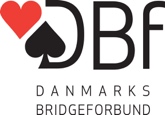 Indmeldinger (Stil; Svar; 1/2-trækket; Genåbning)Indmeldinger (Stil; Svar; 1/2-trækket; Genåbning)Åbningsudspil (Stil)Åbningsudspil (Stil)Åbningsudspil (Stil)Åbningsudspil (Stil)Åbningsudspil (Stil)Åbningsudspil (Stil)Åbningsudspil (Stil)Åbningsudspil (Stil)Åbningsudspil (Stil)SYSTEMKORTTIL HOLDTURNERINGSYSTEMKORTTIL HOLDTURNERINGSYSTEMKORTTIL HOLDTURNERINGSYSTEMKORTTIL HOLDTURNERINGNat kan være letteNat kan være letteUdspilUdspilUdspilMakkers farveMakkers farveSYSTEMKORTTIL HOLDTURNERINGSYSTEMKORTTIL HOLDTURNERINGSYSTEMKORTTIL HOLDTURNERINGSYSTEMKORTTIL HOLDTURNERING(1mi)2mi=begge Major5-5(1mi)2mi=begge Major5-5FarveFarveFarveFarve1.3.5.1.3.5.1.3.5.1.3.5.1.3.5.SYSTEMKORTTIL HOLDTURNERINGSYSTEMKORTTIL HOLDTURNERINGSYSTEMKORTTIL HOLDTURNERINGSYSTEMKORTTIL HOLDTURNERING(Hvis 1kl/ru=xx,da er 2kl/ru nat 2.+4pos)dog stadig =overmelding.(Hvis 1kl/ru=xx,da er 2kl/ru nat 2.+4pos)dog stadig =overmelding.SansSansSansSansSt. 4 højeste St. 4 højeste St. 4 højeste 1.3.51.3.5TurneringTurnering Division  Division Holdnr.8(1kl)2RU = begge major.          (1MA)2MA=AMA+Klør 5-5(1kl)2RU = begge major.          (1MA)2MA=AMA+Klør 5-5Senere i spilletSenere i spilletSenere i spilletSenere i spilletDivision/RækkeDivision/RækkeFlemming Danielsen Flemming Danielsen Holdnr.8Gennem spilførerGennem spilførerGennem spilførerGennem spilførerRussinow 2.4. Att spilførerRussinow 2.4. Att spilførerRussinow 2.4. Att spilførerGn. Spilfører Gn. Spilfører Medl.nr./navnMedl.nr./navn23269Nadia BekkoucheNadia BekkoucheNadia BekkoucheØvrigt:Øvrigt:Medl.nr./navnMedl.nr./navn38871Maria RaheltMaria RaheltMaria RaheltIndmelding 1ut (2./4. hånd; Svar; Genåbning)Indmelding 1ut (2./4. hånd; Svar; Genåbning)Udspil  (hvad det udspillede kort typisk er fra)Udspil  (hvad det udspillede kort typisk er fra)Udspil  (hvad det udspillede kort typisk er fra)Udspil  (hvad det udspillede kort typisk er fra)Udspil  (hvad det udspillede kort typisk er fra)Udspil  (hvad det udspillede kort typisk er fra)Udspil  (hvad det udspillede kort typisk er fra)Udspil  (hvad det udspillede kort typisk er fra)Udspil  (hvad det udspillede kort typisk er fra)SYSTEMSYSTEMSYSTEMSYSTEMSYSTEMSYSTEMDirekte =15-18Direkte =15-18UdspilUdspilUdspilMod farveMod farveMod farveMod sansMod sansMod sansGrundsystem og generel stilGrundsystem og generel stilGrundsystem og generel stilGrundsystem og generel stilGrundsystem og generel stilGrundsystem og generel stilGenåbning =11-14Genåbning =11-14EsEsEsEKD,EKX,EX,EEKD,EKX,EX,EEKD,EKX,EX,ESammeSammeSammeNaturligtNaturligtNaturligtNaturligtNaturligtNaturligtKongeKongeKongeEK,KDx,Kx,KEK,KDx,Kx,KEK,KDx,Kx,KSamme+EKB10(x)Samme+EKB10(x)Samme+EKB10(x)Svage UT 1.+2.hånd(12-14) store (15-17)3+4hSvage UT 1.+2.hånd(12-14) store (15-17)3+4hSvage UT 1.+2.hånd(12-14) store (15-17)3+4hSvage UT 1.+2.hånd(12-14) store (15-17)3+4hSvage UT 1.+2.hånd(12-14) store (15-17)3+4hSvage UT 1.+2.hånd(12-14) store (15-17)3+4hDameDameDameDBx,Dx,DDBx,Dx,DDBx,Dx,DSamme+KD109(x)Samme+KD109(x)Samme+KD109(x)Multi 6-farve op til 9hpMulti 6-farve op til 9hpMulti 6-farve op til 9hpMulti 6-farve op til 9hpMulti 6-farve op til 9hpMulti 6-farve op til 9hpBondeBondeBondeB10x,Bx,BB10x,Bx,BB10x,Bx,BSammeSammeSamme2Major=10-13HP,6-farve2Major=10-13HP,6-farve2Major=10-13HP,6-farve2Major=10-13HP,6-farve2Major=10-13HP,6-farve2Major=10-13HP,6-farveSpringindmeldinger (Stil; Svar; Usædvanlig sans)Springindmeldinger (Stil; Svar; Usædvanlig sans)10101010x,109x,HB1010x,109x,HB1010x,109x,HB1010x,109x,H109(x)10x,109x,H109(x)10x,109x,H109(x)(1x)3x=spørg om hold(1x)3x=spørg om hold9999x,H109,98x,9x,H109,98x,9x,H109,98x,9x,H9x,H98(x)9x,H9x,H98(x)9x,H9x,H98(x)(1x)2nt=2laveste meldte(1x)2nt=2laveste meldteHøjtHøjtHøjtLigeLigeLigeUligeUligeUligeLavtLavtLavtUligeUligeUligeLigeLigeLigeGenåbning:  Spring2MA/3Mi=12-15,6f. 2nt=18-20Signaler i prioriteret orden (l; u; k; a; f)Signaler i prioriteret orden (l; u; k; a; f)Signaler i prioriteret orden (l; u; k; a; f)Signaler i prioriteret orden (l; u; k; a; f)Signaler i prioriteret orden (l; u; k; a; f)Signaler i prioriteret orden (l; u; k; a; f)Signaler i prioriteret orden (l; u; k; a; f)Signaler i prioriteret orden (l; u; k; a; f)Signaler i prioriteret orden (l; u; k; a; f)Meldinger, som kan kræve særligt forsvarMeldinger, som kan kræve særligt forsvarMeldinger, som kan kræve særligt forsvarMeldinger, som kan kræve særligt forsvarMeldinger, som kan kræve særligt forsvarMeldinger, som kan kræve særligt forsvarCuebid med/uden Spring (Stil; Svar; Genåbning)Cuebid med/uden Spring (Stil; Svar; Genåbning)L=Lige;   U=Ulige;   K=Kald;   A=Afvisning;   F=FarveskiftL=Lige;   U=Ulige;   K=Kald;   A=Afvisning;   F=FarveskiftL=Lige;   U=Ulige;   K=Kald;   A=Afvisning;   F=FarveskiftL=Lige;   U=Ulige;   K=Kald;   A=Afvisning;   F=FarveskiftL=Lige;   U=Ulige;   K=Kald;   A=Afvisning;   F=FarveskiftL=Lige;   U=Ulige;   K=Kald;   A=Afvisning;   F=FarveskiftL=Lige;   U=Ulige;   K=Kald;   A=Afvisning;   F=FarveskiftL=Lige;   U=Ulige;   K=Kald;   A=Afvisning;   F=FarveskiftL=Lige;   U=Ulige;   K=Kald;   A=Afvisning;   F=FarveskiftÅbent forsvar-aftaler:Åbent forsvar-aftaler:Åbent forsvar-aftaler:Åbent forsvar-aftaler:Åbent forsvar-aftaler:Åbent forsvar-aftaler:(1mi)-4MI =Major (1mi)-4MI =Major Makkers udspilMakkers udspilModp. udspilModp. udspilModp. udspilAfkastMulti Multi Multi Multi Multi Multi Farve11Lille kaldLille kaldMalmøMalmøMalmøLille:kald22Malmø	Malmø	LavinthalLavinthalLavinthalMalmø33Mod sans (Stærk/Svag; Genåbning; Passet hånd)Mod sans (Stærk/Svag; Genåbning; Passet hånd)Sans11Lille kaldLille kaldMalmøMalmøMalmøomv/forsinketAndet: traf svar på 2MA åbningAndet: traf svar på 2MA åbningAndet: traf svar på 2MA åbningAndet: traf svar på 2MA åbningAndet: traf svar på 2MA åbningAndet: traf svar på 2MA åbning2kl =Begge Major2kl =Begge Major22Lille :kald2NT=god enfarvet indmelding,3x dårligere2NT=god enfarvet indmelding,3x dårligere331mi(1nt)2ami=begge Major1mi(1nt)2ami=begge MajorSignaler (Beskrivelse; inkl. trumfsignaler)Signaler (Beskrivelse; inkl. trumfsignaler)Signaler (Beskrivelse; inkl. trumfsignaler)Signaler (Beskrivelse; inkl. trumfsignaler)Signaler (Beskrivelse; inkl. trumfsignaler)Signaler (Beskrivelse; inkl. trumfsignaler)Signaler (Beskrivelse; inkl. trumfsignaler)Signaler (Beskrivelse; inkl. trumfsignaler)Signaler (Beskrivelse; inkl. trumfsignaler)lavinthallavinthallavinthallavinthallavinthallavinthallavinthallavinthallavinthalMod spærreåbning (Dbl.; Cuebids; Spring; sans)Mod spærreåbning (Dbl.; Cuebids; Spring; sans)Opl dobl.Opl dobl.Leaping Michael s mod multi.Leaping Michael s mod multi.DOBLINGERDOBLINGERDOBLINGERDOBLINGERDOBLINGERDOBLINGERDOBLINGERDOBLINGERDOBLINGEROplysningsdobling  (Stil; Svar; Genåbning)Oplysningsdobling  (Stil; Svar; Genåbning)Oplysningsdobling  (Stil; Svar; Genåbning)Oplysningsdobling  (Stil; Svar; Genåbning)Oplysningsdobling  (Stil; Svar; Genåbning)Oplysningsdobling  (Stil; Svar; Genåbning)Oplysningsdobling  (Stil; Svar; Genåbning)Oplysningsdobling  (Stil; Svar; Genåbning)Oplysningsdobling  (Stil; Svar; Genåbning)Specielle  kravsituationerSpecielle  kravsituationerSpecielle  kravsituationerSpecielle  kravsituationerSpecielle  kravsituationerSpecielle  kravsituationerMod  kunstige  stærke Åbninger (dvs. 1 og 2)Mod  kunstige  stærke Åbninger (dvs. 1 og 2)Lover åbningshånd eller kompenserende fordelingLover åbningshånd eller kompenserende fordelingLover åbningshånd eller kompenserende fordelingLover åbningshånd eller kompenserende fordelingLover åbningshånd eller kompenserende fordelingLover åbningshånd eller kompenserende fordelingLover åbningshånd eller kompenserende fordelingLover åbningshånd eller kompenserende fordelingLover åbningshånd eller kompenserende fordelingNår vi har vist point nok til udgang.(22eeeeerNår vi har vist point nok til udgang.(22eeeeerNår vi har vist point nok til udgang.(22eeeeerNår vi har vist point nok til udgang.(22eeeeerNår vi har vist point nok til udgang.(22eeeeerNår vi har vist point nok til udgang.(22eeeeer(1kl)x=begge Major,1nt=begge minor ,efter vores indmelding (1kl)x=begge Major,1nt=begge minor ,efter vores indmelding (2x/3x/4x)DBL (5x/6x)(2x/3x/4x)DBL (5x/6x)(2x/3x/4x)DBL (5x/6x)(2x/3x/4x)DBL (5x/6x)(2x/3x/4x)DBL (5x/6x)(2x/3x/4x)DBL (5x/6x)Er 1nt et godt løftEr 1nt et godt løftGenåbning minus et ES ca.Genåbning minus et ES ca.Genåbning minus et ES ca.Genåbning minus et ES ca.Genåbning minus et ES ca.Genåbning minus et ES ca.Genåbning minus et ES ca.Genåbning minus et ES ca.Genåbning minus et ES ca.Vigtige oplysninger, der ikke  passer ind i skemaetVigtige oplysninger, der ikke  passer ind i skemaetVigtige oplysninger, der ikke  passer ind i skemaetVigtige oplysninger, der ikke  passer ind i skemaetVigtige oplysninger, der ikke  passer ind i skemaetVigtige oplysninger, der ikke  passer ind i skemaetSpecielle, kunstige  og  konkurrerende d/rdSpecielle, kunstige  og  konkurrerende d/rdSpecielle, kunstige  og  konkurrerende d/rdSpecielle, kunstige  og  konkurrerende d/rdSpecielle, kunstige  og  konkurrerende d/rdSpecielle, kunstige  og  konkurrerende d/rdSpecielle, kunstige  og  konkurrerende d/rdSpecielle, kunstige  og  konkurrerende d/rdSpecielle, kunstige  og  konkurrerende d/rdEfter modpartens oplysningsdoblingEfter modpartens oplysningsdoblingPoint visende Doblinge åbning-svar og en indmelding.Point visende Doblinge åbning-svar og en indmelding.Point visende Doblinge åbning-svar og en indmelding.Point visende Doblinge åbning-svar og en indmelding.Point visende Doblinge åbning-svar og en indmelding.Point visende Doblinge åbning-svar og en indmelding.Point visende Doblinge åbning-svar og en indmelding.Point visende Doblinge åbning-svar og en indmelding.Point visende Doblinge åbning-svar og en indmelding.1MA(dbl)trf fra 1nt1MA(dbl)trf fra 1ntRD på jagtRD på jagtRD på jagtRD på jagtRD på jagtRD på jagtRD på jagtRD på jagtRD på jagt1MA(dbl)3kl/3ru/3MA =4korts støtte mix raise/limit/5-9HFP1MA(dbl)3kl/3ru/3MA =4korts støtte mix raise/limit/5-9HFP1x(1y)dbl(2y);dbl =Ekstra (pas)2nt=scrambling1x(1y)dbl(2y);dbl =Ekstra (pas)2nt=scrambling1x(1y)dbl(2y);dbl =Ekstra (pas)2nt=scrambling1x(1y)dbl(2y);dbl =Ekstra (pas)2nt=scrambling1x(1y)dbl(2y);dbl =Ekstra (pas)2nt=scrambling1x(1y)dbl(2y);dbl =Ekstra (pas)2nt=scrambling1x(1y)dbl(2y);dbl =Ekstra (pas)2nt=scrambling1x(1y)dbl(2y);dbl =Ekstra (pas)2nt=scrambling1x(1y)dbl(2y);dbl =Ekstra (pas)2nt=scramblingBluffBluffBluffBluffBluffBluffRD=på jagtRD=på jagtJa det forekommerJa det forekommerJa det forekommerJa det forekommerJa det forekommerJa det forekommer Udgivet af DBf’s Turneringskomite, 01.07.2013Beskrivelse af åbningsmeldingerBeskrivelse af åbningsmeldingerBeskrivelse af åbningsmeldingerBeskrivelse af åbningsmeldingerBeskrivelse af åbningsmeldingerBeskrivelse af åbningsmeldingerBeskrivelse af åbningsmeldingerBeskrivelse af åbningsmeldingerÅbningKunstig?Min.antal kortNeg. dbl.indtilBeskrivelseSvarVidere meldeforløbMeldinger af forhåndspasset hånd1(3)4+4hjNatOmv mi,spring ami=inv,WJSNat efter 1mi-2mi GF 1mi-2mi=6-91(3)4+4hj3x=splint 1(3)4+4hj1(3)4+4hj14+4hjNatOmv mi, spring ami.=inv, WjsDo 1klDo 1kl14+4hj3x=splint 14+4hj14+4ruNat, 5 farve I 4h3kl/ru: limit 3k/4k,MA:mix R(zone afh)1hj-3NT =sparrenonce 9-11/17+14+4ruBekkasin.billigste dobb s.ubek single.9-111MA-4x=renonce 9-11/17+15(4)4hj3kl/ru: limit 3k/4k,MA:mix R(zone afh)15(4)4hjBekkasin.billigste dobb s.ubek single.9-111MA-4x=renonce 9-11/17+1utSpec stayman +trf4kl=Major1ut3Mi=inv.3MA=4/(5)farve præcisGF4Ru/hj/sp/5Kl trf: 4hj/sp/kl/5Ru1ut1ut2X20-21NT/25+ NT/andet stærkt2RU=relæ, 2Ma/3Mi NF,ved 20-212nt:begge minor spille hvis 20-212XNæsten GFMajor krav. GF ved minor2X6-farve I en major op ti 9hpPlauken svar2X2/3 Ma :P/C.4kl meld farven under din4ru:meld din farve2610-13hp 6-farve2 sp :F1. Trf svar fra 2nt.2610-13hp 6-farveTrf svar fra 2nt.2ut22-24hp(kan være ubal og indeholde 6f)Stayman , smolen ,trf, minor staymann4kl=MA.         4ru/hj/sp/5Kl=trf.36+SpærNy F136+Ny F136+Ny F1SlemkonventionerSlemkonventioner36+Ny F1Roman keyboard Blackwood,Depo.voidwood,Cuebid Roman keyboard Blackwood,Depo.voidwood,Cuebid 3utGående Major 1+2+3hånd47+Spær47+Spær46Spillestik46Spillestik4ut Udgivet af DBf’s Turneringskomite, 01.07.2013